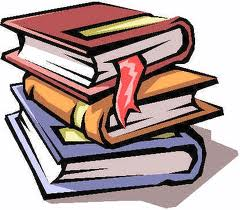 Major in English (BA)Minimum required hours: 120General Education Core Curriculum (2014-2016):Communication Component (6 hours)_____  (010) ENG 1310 _____  (010) ENG 1320 Mathematics Component(3 hours) Depending on Math SAT, ACT, or placement scores, MATH 1300 and/or 1311 may be required prior to enrolling in a Math class to satisfy the Core Curriculum Math requirement. _____  (020) 3 hours from:  MATH 1312,1315, 1316, 1317, 1319, 1329, 2321, 2417, or 2471 Life & Physical Science Component (6 hours)
_____  (030) BIO 1320, 1330, 1331, 1421 _____  (030) ANTH 2414 _____  (030) CHEM 1310, 1341, 1342, 1430  _____  (030) GEO 1305_____  (030) GEOL 1410, 1420  _____  (030) PHYS 1310, 1315, 1320, 1325, 1340, 1350, 1430, 2425  Language, Philosophy & Culture Component (6 hours)_____  (040) PHIL 1305 (WI) or PHIL 1320 (WI)_____  (050) 3 hours from:  ART, MU, DAN, TH 2313American History Component (6 hours)_____  (060) HIST 1310 (WI)_____  (060) HIST 1320 (WI)Government/Political Science Component (6 hours)_____  (070) POSI 2310_____  (070) POSI 2320Social & Behavioral Science Component(3 hours)_____  (080) 3 hours from:  ANTH 1312, ECO 2301 or 2314, GEO 1310, PSY 1300 or SOCI 1310Texas State Component (6 hours)_____  (090) 3 hours from:  ENG 2310, 2320, 2330, 2340, 2359, or 2360 (Satisfied in major)_____  (090) COMM 1310Additional Requirements for BA:_____ Science (3 hrs) Additional science course must be selected from Math, Anthropology (2414 only), Biology, Chemistry, Geography (2410 only), Geology, Physics, Computer Science and Philosophy (2330 only)._____  _____ Modern Language (6-14 hrs) 2310, 2320; (most will need 1410 & 1420 as prerequisites); Chinese, French, German, Japanese, Spanish.  (American Sign Language, Arabic, & Italian are available through Extension.)_____ Minor (15-25 hrs) A minor must be completed.English Requirements: 36 hours_____ _____ First-Year English: 6 hrs.  English 1310 and 1320 College Writing I and II.  These courses are prerequisites to all other English courses._____ _____ Sophomore Literature: 6 hrs.  Majors will select any two of the following courses:  *2310, 2320, *2330, 2340, *2359, 2360.  Majors who earn at least a B in their first sophomore course have the option to enroll in an advanced literature course in place of the second sophomore course.  No more than 6 hours of sophomore literature count toward the major._____ English 3301 Critical Theory and Practice for English Majors: 3 hrs.  This course should be taken immediately after completing sophomore literature.  It may be taken concurrently with other advanced courses.Advanced courses: 21 hrs.   At least one advanced course must be taken from each of the four groups below.  It is recommended that students take at least two courses which center on genre, theme, or theory.  One of the advanced courses must focus on the works of a single author (3343, 3354*, 4351*, 4355*, 4358*).  The department recommends that students take this course at the end of the major._____ Group A - British Literature (1 course from Group A required):       *3351, *3352, *3353, *3354, *3356, *3357, *3359, 3362, 3365, 3368, 3370, *4351, *4355, *4358._____ Group B - American Literature (1 course from Group B required):      3309, 3326, 3331, *3333, 3335, 3336, 3338, 3344, 3345, 3346, 3347, 4325, 4334._____ Group C - World Literature (1 course from Group C required):  3321, 3322, 3323, 3325, *3327, 3328, 3329, 3341, *3350, 3385, 3386, 3388, *3392, 3393._____ Group D - Forms, Language, and Writing (1 course from Group D required):       3302, 3303, 3304, 3306, 3307, 3311, 3312, 3315, 3316, 3318, 3319, 3320, 3340, 3342, 3343, 3348, 3349, 3389, 4310, 4323, 4348, 4349, 4350._____ _____ _____ Advanced English Electives (3 additional courses from Group A, B, C, or D required)*Literature before 1800: 6 hrs.  In selecting sophomore and advanced courses, majors must include at least six hours of literature before 1800.  Sophomore and advanced courses which satisfy this requirement are identified by an asterisk above.For advising purposes:_____ Single Author_____  _____ Pre-1800 Literature	